Informazione stampa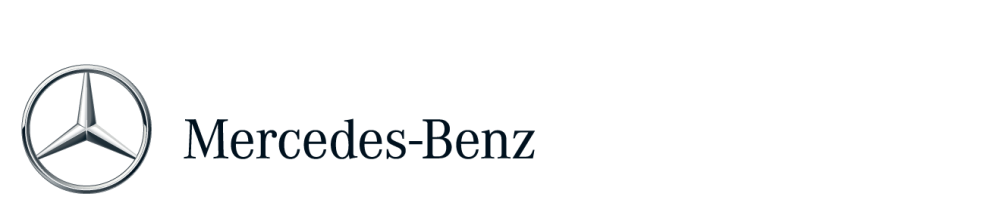 16 gennaio 2019Classe A SPORT EXTRA: una special edition per festeggiare un anno di MBUX Il massimo della tecnologia è di serieAd un anno dal debutto dell’MBUX, l’innovativo sistema di infotainment della Stella, basato su un’intelligenza artificiale con funzioni predittive, Mercedes-Benz lancia Classe A SPORT EXTRA: una nuova serie limitata caratterizzata da un allestimento ad alto contenuto tecnologico ed un elevato valore cliente. Salgono, infatti, a bordo della SPORT EXTRA il doppio display da 10,25’’, il Parkassist con PARKTRONIC e Mirror Pack e la navigazione con Realtà Aumentata. Una dotazione high tech che offre un vantaggio di oltre 1.700 euro. Classe A SPORT EXTRA, offerta solo con motorizzazione 180 d Automatic, è già disponibile in concessionaria con prezzi a partire da 33.470 euro.La Classe A più tecnologica si chiama SPORT EXTRA, una special edition che aggiunge ai contenuti della versione Sport 180 d Automatic un importante upgrade sul fronte dell’infotainment e del comfort, per un vantaggio cliente di oltre 1.700 euro rispetto al valore degli accessori.Salgono di dimensione i due display, portando a 10,25’’ la diagonale dei singoli elementi e valorizzando al massimo le funzionalità dell’MBUX. Un ponte di collegamento tra universo virtuale e mondo reale, reso ancor più efficace dalla funzione ‘Realtà Aumentata’, parte integrante della A 180 d Automatic SPORT EXTRA. Un’innovazione introdotta dall’MBUX che permette di visualizzare sul display l’immagine video ripresa dalla telecamera anteriore, arricchita da informazioni di navigazione utili: ad esempio frecce direzionali o numeri civici che vengono automaticamente visualizzati nell’immagine reale dello spazio circostante sul display multimediale. Una funzionalità che facilita la ricerca di un determinato numero civico o della strada giusta in cui svoltare.Tra gli equipaggiamenti della SPORT EXTRA figurano anche il Mirror Pack con retrovisori esterni ripiegabili elettricamente e dispositivo antiabbagliamento automatico progressivo e l’Active Parking Assist con PARKTRONIC, il sistema di assistenza al parcheggio attivo individua lo spazio giusto per il parcheggio e aiuta anche ad effettuare le manovre in entrata e in uscita, assistendo il guidatore anche nelle operazioni di sterzata e in accelerazione.Classe A SPORT EXTRA è disponibile solo con motorizzazione 180 d Automatic, il nuovissimo 4 cilindri diesel da 116 CV equipaggiato con cambio a doppia frizione 7G-DCT. Più potente di 5 kW (85 kW) rispetto alla precedente generazione, ha emissioni ulteriormente ridotte, soddisfa i nuovi standard sulle emissioni Euro 6d-TEMP e i requisiti del nuovo ciclo di omologazione RDE (Real Driving Emissions) ed è anche più silenzioso.Basata sulla sulla versione SPORT si distingue per esternamente per la mascherina del radiatore con pin Matrix neri, lamella color argento e inserto cromato, cerchi in lega leggera da 17” a 10 razze in argento vanadio e fari LED High Performance. Le mascherine dei terminali di scarico sono a vista, la grembialatura posteriore ha un elemento decorativo cromato ed i sottoporta sono in tinta con la vettura. Negli interni spiccano gli inserti in carbon look chiaro o scuro, a scelta, e i sedili anteriori comfort con rivestimenti in pelle ecologica ARTICO/tessuto Fléron in nero/nero con doppia cucitura decorativa in grigio medio o in pelle ecologica ARTICO/tessuto marrone Bahia/nero con doppia cucitura decorativa grigio progressive, volante sportivo multifunzione in pelle con cuciture decorative nere e mascherina cromo argentato, climatizzatore automatico bi-zona regolabile separatamente per guidatore e passeggero.Ulteriori informazioni su media.mercedes-benz.it e media.daimler.com    